Arbejdernes Versailles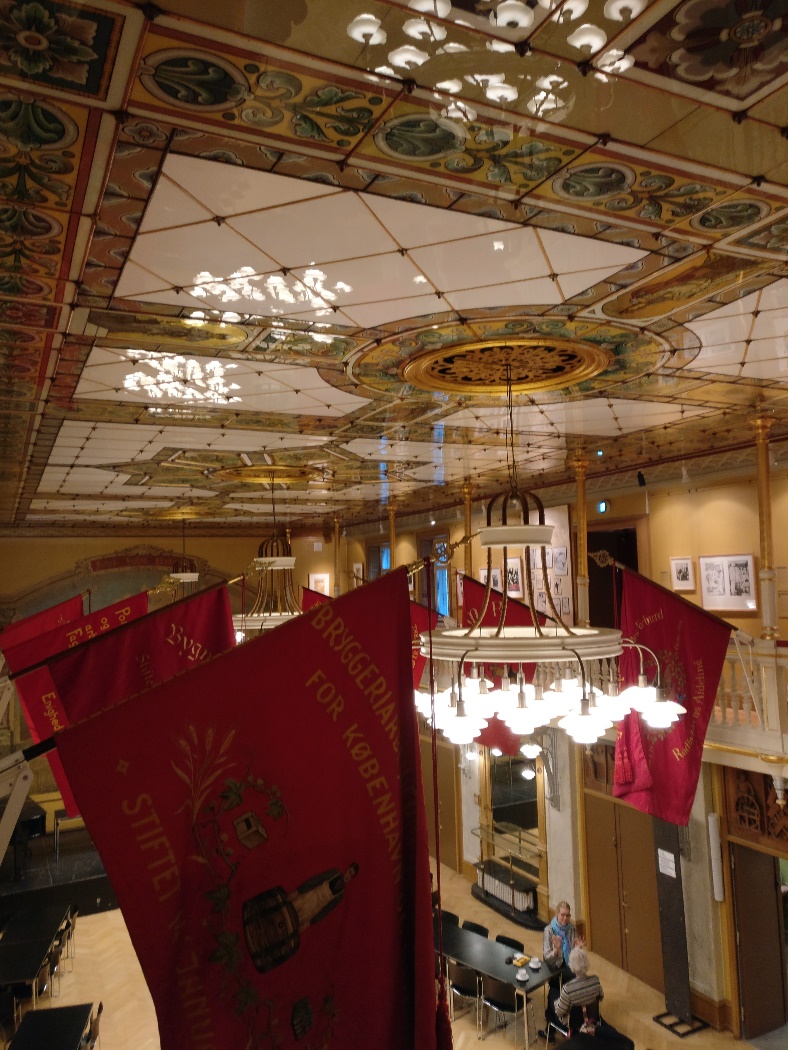 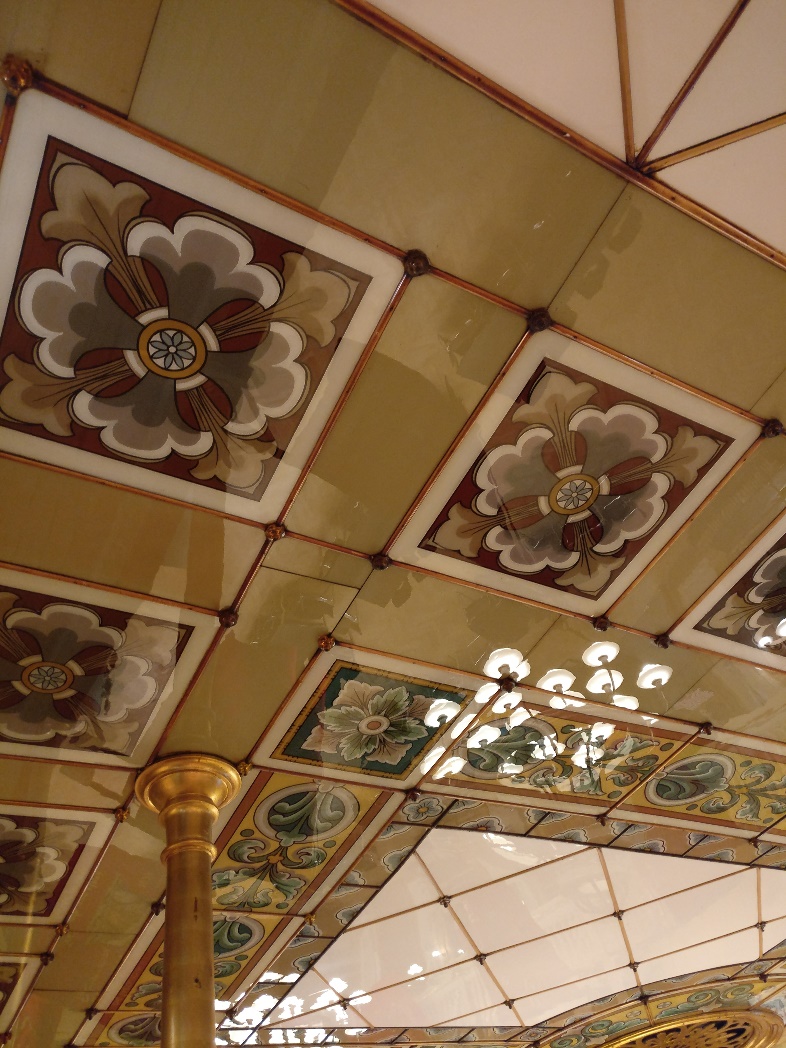 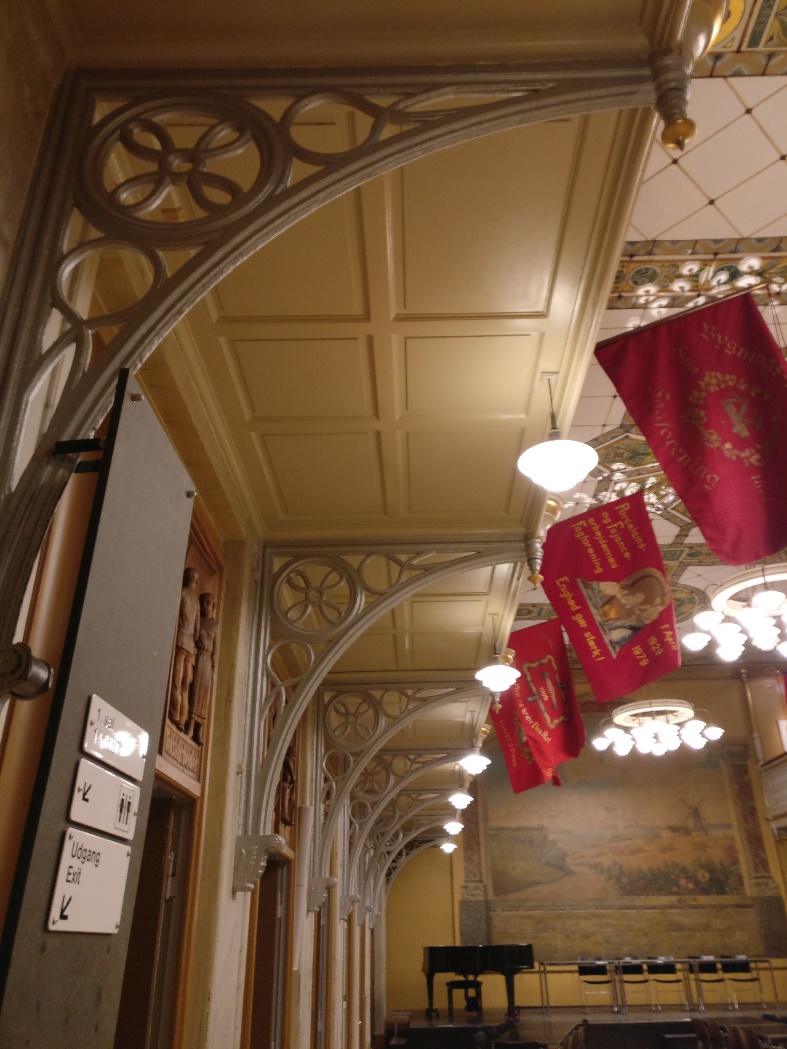 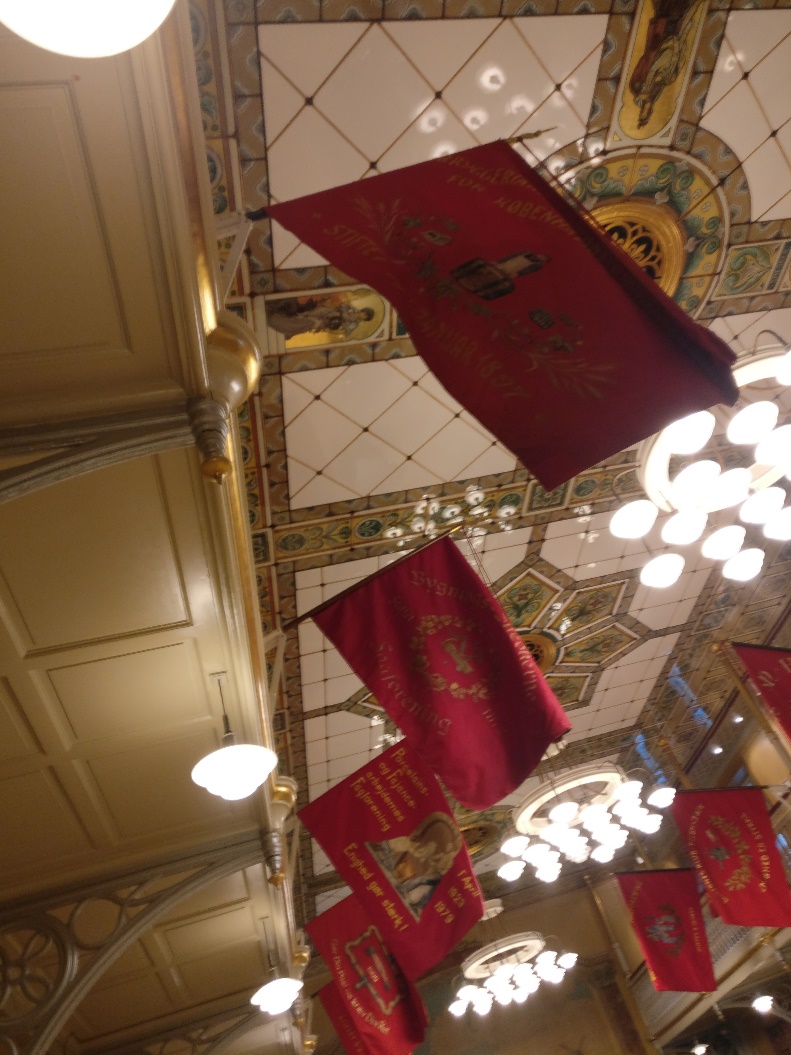 